ODGOJNO – OBRAZOVNO PODRUČJE: SKRB O SEBIZADATAK: POGLEDAJTE SLIKU, ISPRIČAJTE UKUĆANIMA ŠTO VIDITE NA SLICI PA OBOJITE SLIKU!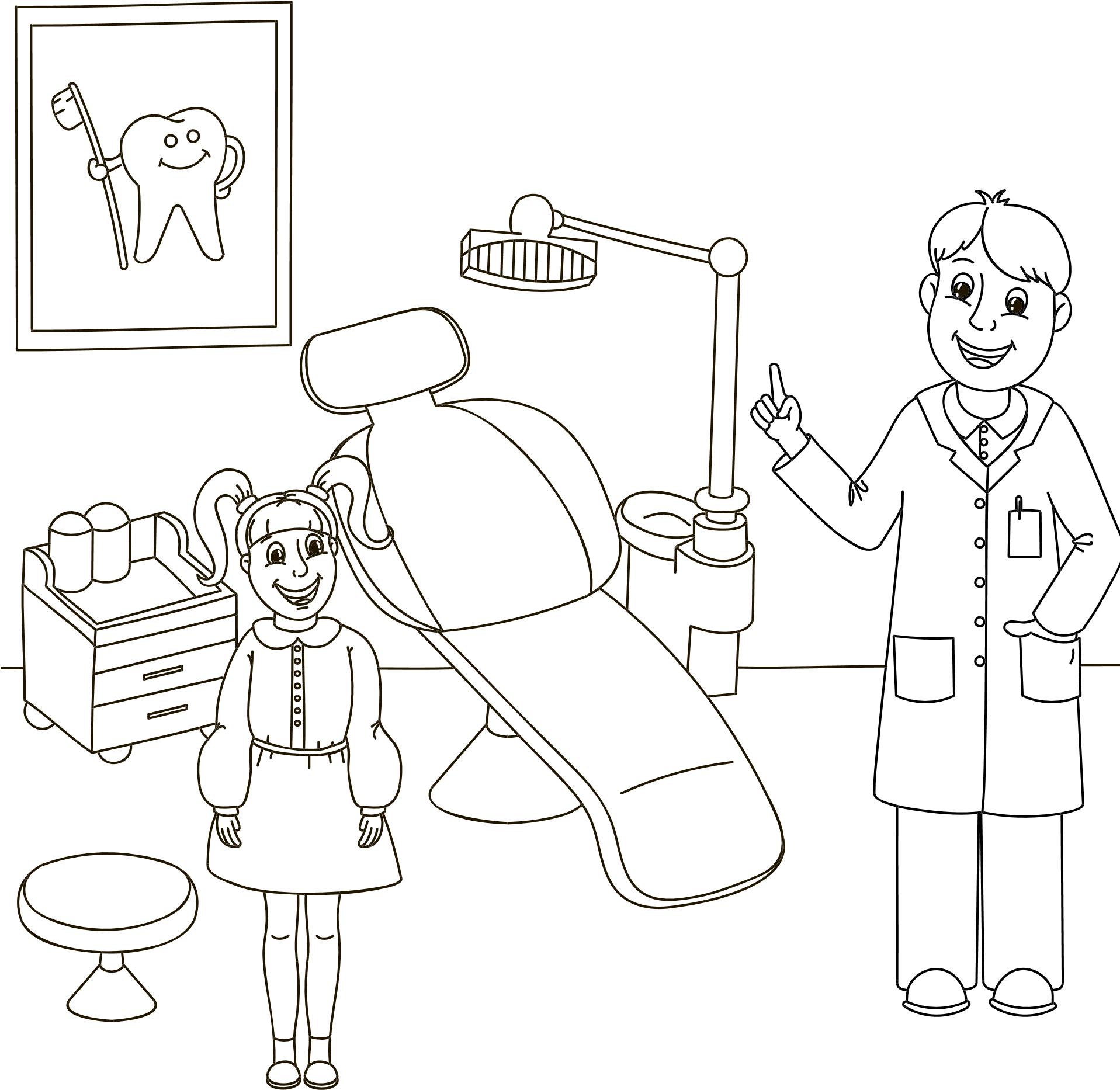 